УПРАВЛЕНИЕ КУЛЬТУРЫ И ТУРИЗМА АДМИНИСТРАЦИИ СЕВЕРОДВИНСКА
Муниципальное бюджетное учреждение дополнительного образования
        «Детская музыкальная школа №3» г. Северодвинска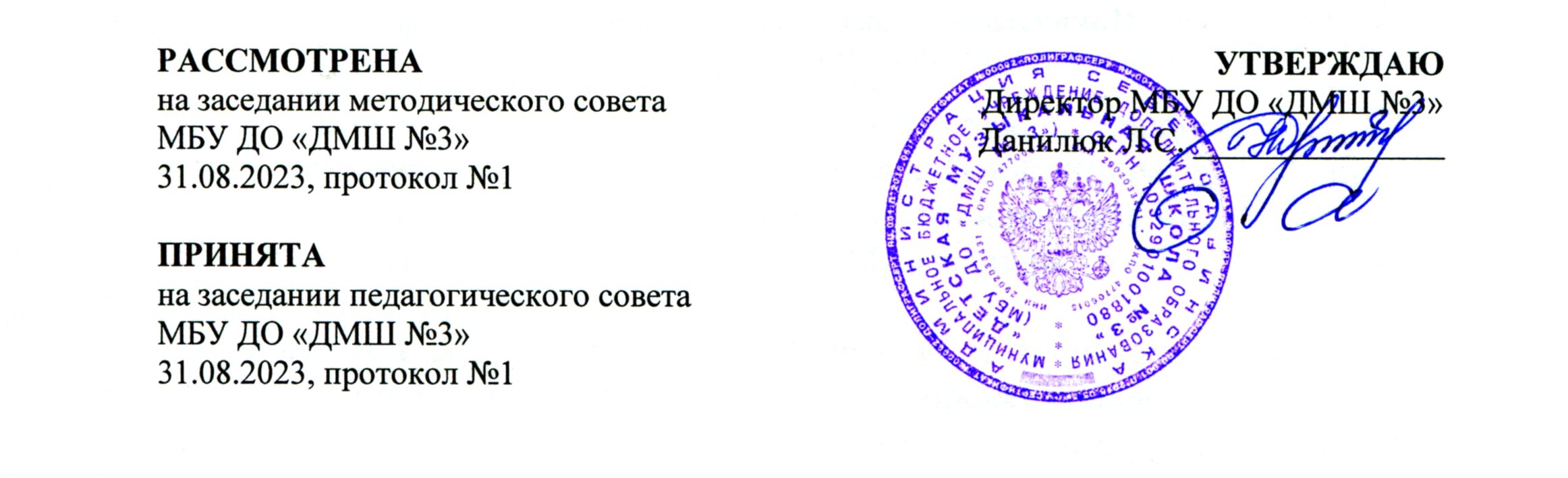 ДОПОЛНИТЕЛЬНАЯ ОБЩЕРАЗВИВАЮЩАЯПРОГРАММА В ОБЛАСТИ МУЗЫКАЛЬНОГО ИСКУССТВА 
«ИНСТРУМЕНТАЛЬНОЕ МУЗИЦИРОВАНИЕ»РАБОЧАЯ ПРОГРАММАпо учебному предметуИНСТРУМЕНТ (ДОМРА ТРЁХСТРУННАЯ) Северодвинск - 2023Разработчики:
Бекетова Елена Викторовна, преподаватель высшей квалификационной категории (домра) 
МБУ ДО «ДМШ №3» г. Северодвинска;Быкова Юлия Борисовна, преподаватель первой квалификационной категории (домра), 
МБУ ДО «ДМШ №3» г. Северодвинска.I. Пояснительная запискаПрограмма учебного предмета «Музыкальный инструмент» (домра трёхструнная) дополнительной общеобразовательной общеразвивающей программы в области музыкального искусства «Инструментальное музицирование» разработана с учётом «Рекомендаций по организации образовательной и методической деятельности при реализации общеразвивающих программ в области искусств», направленных письмом Министерства культуры Российской Федерации от 21.11.2013 №191-01-39/06-ГИ, а также с учетом многолетнего педагогического опыта в области исполнительства на народных музыкальных инструментах в детских школах искусств.В системе музыкально-эстетического воспитания одно из ведущих мест занимает музыкально-инструментальное исполнительство на народных инструментах.Народная инструментальная музыка, благодаря простоте восприятия, содержательности, доступности, песенной основе, помогает развивать музыкальность в ребенке, пробуждает интерес к занятиям.  Программа рассчитана на пятилетний срок обучения.Возраст детей, приступающих к освоению программы, 9 – 12 лет.Недельная нагрузка по предмету «Музыкальный инструмент (домра трёхструнная)» составляет 2 часа в неделю. Данная программа предполагает проведение итоговой аттестации в форме экзамена. Форма проведения учебных занятий:Занятия проводятся в индивидуальной форме.Индивидуальная и мелкогрупповая формы занятий позволяют преподавателю построить процесс обучения в соответствии с принципами дифференцированного и индивидуального подходов.Цель учебного предмета:Обеспечение развития творческих способностей и индивидуальности учащегося, овладение знаниями и представлениями об исполнительстве на домре, формирование практических умений и навыков игры на инструменте, устойчивого интереса к самостоятельной деятельности в области музыкального искусства.Задачи учебного предмета:ознакомление детей с народными инструментами, их разнообразием и исполнительскими возможностями;формирование навыков игры на домре;приобретение знаний в области музыкальной грамоты;приобретение  знаний в области истории музыкальной культуры и народного творчества;формирование основных понятий о музыкальных стилях и жанрах;оснащение  системой  знаний, умений и способов музыкальной деятельности, обеспечивающих в своей совокупности базу для дальнейшего самостоятельного общения с музыкой, музыкального самообразования и самовоспитания;воспитание у детей трудолюбия, усидчивости, терпения;воспитание стремления к практическому использованию знаний и умений, приобретенных на занятиях, в быту, досуговой деятельности.Методы обучения:Для достижения поставленной цели и реализации задач предмета используются следующие методы обучения:- словесный (объяснение, беседа, рассказ);- наглядный (показ, просмотр видеоматериалов, наблюдение, демонстрация приемов работы);- практический (освоение приемов игры на инструменте);- эмоциональный (подбор ассоциаций, образов, художественные впечатления).Описание материально-технических условий реализации учебного предмета:Каждый учащийся обеспечивается доступом к библиотечным фондам,  фондам аудио и видеозаписей школьной библиотеки.Класс должен быть оборудован музыкальными инструментами, аудио и видео техникой, компьютером и интернетом по возможности. II. Содержание учебно – тематического плана

1 классПримерный перечень произведений, рекомендуемых для составления репертуара 
1 класса:Моцарт А. «Аллегретто»Люлли Ж. «Жан и Пьерро» Р.Н.П. «Как под горкой, под горой»Шаинский В. «Песенка про кузнечика»Кабалевский Д. «Маленькая полька»Кабалевский Д. «Вприпрыжку»Филиппенко А. «Цыплятки»У.Н.П. «Зайчик» обр. Красева М.Иорданский М.  «Голубые санки»Красев В. «Песенка зайчиков»Шитте Л. «Этюд» Ре мажорКуликов П. «Этюд» Ля мажор2 классПримерный перечень произведений, рекомендуемых для составления репертуара 
2 класса:Люлли Ж. «Песенка»Дусек И. «Старинный танец»Пьерпон Ж. «Бубенчики»Гедике А. «Маленькая пьеса»Прима А. «Пой, пой, пой»Лещинская Ф. «Полька»Крылатов Е. «Песенка о лете» из м\ф «Дед Мороз и лето»Ч.Н.П. «Аннушка»Р.Н.П. «Как под яблонькой» обр. Андреева В.Варламов А. «Вдоль по улице метелица метет» Пильщиков М. «Этюд» №2Яньшинов А. «Этюд» ля мажор3 класс
Примерный перечень произведений, рекомендуемых для составления репертуара 
3 класса:Гассе Г. «Бурре»Селени И. «Маленький болтун»Бах И. «Весной»Андреев В. «Вальс»Попонов В. «Наигрыш»Р.Н.П. «Вдоль да по речке» обр. Давыдовича Ю.Р.Н.П. «Эх, Настасья» обр. Фурмина С.Р.Н.П. «Белолица круглолица» обр. Фурмина С.Петерсен Р. «Маленький пожарник»Жилинский А. «Аллегретто»Хренников Т. «Колыбельная Светланы»Тактакишвили Ш. «Утешение» из сюиты «Детские сны»Панин В. «Этюд» Ре мажорШевчик О. «Этюд» ля минор4 классПримерный перечень произведений, рекомендуемых для составления репертуара 
4 класса:Муффат Г. «Бурре»   Шуберт Ф. «Менуэт»Линике И. «Маленькая соната»Моцарт В. «Немецкий танец»Панин В. «Маленький концерт»Чайковский П. «Неаполитанская песенка»Шольц П. «Непрерывное движение» Р.Н.П. «То не ветер ветку клонит» обр. Дителя В.Андреев В. «Вальс «Бабочка»Федоров С. «Игра дельфинов»Гуляев В. «Плясовая» Кабалевский Д. «Полька»Хачатурян А. «Андантино»Пильщиков А.» Этюд» № 23Блинов Ю. «Этюд» си минор   5 классПримерный перечень произведений, рекомендуемых для  составления 
репертуара 5 класса:Бах И. «Рондо»Марчелло В. «Скерцандо»Дюран А. «Чакона»   Чиполлони А. Венецианская баркарола»Хьюзен Д. Берк Д. «Платье в горошек и лунный свет»Балакирев М. «Полька»Шнитке А. «Сюита в старинном стиле»Р.Н.П. «То не лист осенний» обр. Иванова А.Р.Н.П. «Ах, вы сени, мои сени» обр. Дителя В.Городовская В. «За окном черемуха колышется»Баев Е. «На ранчо из сюиты «Детские сны» Дулов Г. «Этюд» Ля мажорЛемуан Г. «Этюд» Соль мажорIII. Требования к уровню подготовки обучающихсяIV.  Формы и методы контроля, система оценокАттестация: цели, виды, форма, содержание.
Виды промежуточной аттестации: Прослушивание в форме академического концерта. Цель: контроль за исполнительским развитием учащегося, его творческим ростом. Выступление на концертах, конкурсах приравнивается к сдаче академического концерта.Контрольный урок в форме открытого занятия. Цель: контроль за развитием творческих навыков ученика. Диагностика проблем. Возможно исполнение пьес по нотам.Зачёт по техническому развитию на контрольном уроке. Цель: выявление уровня технической оснащённости учащегося. Возможно исполнение этюда по нотам.Экзамен (прослушивание программы). Цель выявление уровня подготовки учащегося.График промежуточной аттестацииКритерии оценки:Оценка 5 - «отлично» выставляется за технически безупречное исполнение программы, при котором исполнительская свобода служит раскрытию художественного содержания произведений. Показано индивидуальное отношение к исполняемой программе, понимание формы и стиля произведений, осмысленность исполнения, продемонстрировано свободное владение исполнительскими приемами. Программа исполнена наизусть, ярко и выразительно. Количество и сложность произведений соответствует уровню класса. Присутствуют артистичность и сценическая выдержка.Оценка 4 - «хорошо» выставляется за техническую свободу, осмысленную, выразительную игру, когда ученик демонстрирует достаточное понимание характера и содержания исполняемых произведений. Программа исполнена наизусть, но допущены небольшие технические или стилистические неточности, не разрушающие целостность произведения. Допустимы более умеренные темпы. Репертуарное продвижение соответствует уровню класса, как и количество проходимого материала.Оценка 3 - «удовлетворительно» выставляется за игру, в которой учащийся демонстрирует ограниченность своих возможностей, не яркое, не образное исполнение произведений. Программа исполнена с неточностями и ошибками, слабо проявляется индивидуальное отношение к исполнению пьес. Ученик показывает недостаточное владение техническими приемами. Отсутствует свобода и пластичность игрового аппарата, допущены погрешности в звукоизвлечении.Оценка 2 - «неудовлетворительно» выставляется за слабое знание текста, исполнение с частыми остановками, отсутствие музыкальной образности в исполняемых произведениях, грубые технические ошибки, нет личного участия учащегося в процессе музицирования. Контрольные требования для учащихся:V. Методическое обеспечениеДля развития навыков творческой, грамотной работы учащихся программой предусмотрены методы индивидуального подхода при определении учебной задачи, что позволяет педагогу полнее учитывать возможности и личностные особенности ребенка, достигать более высоких результатов в обучении и развитии его творческих способностей.Занятия в классе должны сопровождаться  внеклассной работой - посещением выставок и концертов, прослушиванием музыкальных записей, просмотром музыкальных фильмов. Большое значение имеет репертуар ученика. Необходимо выбирать высокохудожественные произведения, разнообразные по форме и содержанию, при этом учитывать особенности характера и способности ученика. Весь репертуар должен подбираться так, чтобы его было интересно исполнять, а главное, чтобы он нравился ученику, и ученик его играл с удовольствием.В работе над произведениями можно добиваться различной степени завершенности исполнения: некоторые произведения должны быть подготовлены для публичного выступления, другие – для показа в условиях класса, третьи – с целью ознакомления. Требования могут быть сокращены или упрощены соответственно уровню музыкального и технического развития ученика. Данный подход отражается в индивидуальном учебном плане учащегося.VI. Список литературы и средств обученияУчебная литература:1.Азбука домриста для трехструнной домры. / Составитель Разумеева Т. М., 20062. Александров А. Гаммы и арпеджио. М., 19673. Альбом юного домриста. Младшие и средние классы ДМШ. С- Петербург, 20024. Альбом для детей. Вып. 1/ Составитель Евдокимов В., М., 19865. Альбом для детей. Вып. 2 /  Составитель Демченко Л. М.,19886. Альбом для детей и юношества / Составитель Цыганков А.М., 19967. Альбом для детей и юношества  Вып. 1/ Составитель Круглов В.М., 19848. Альбом для детей и юношества  Вып. 2/ Составитель Круглов В.М., 19859. Альбом для детей и юношества  Вып. 3/ Составитель Чунин В.М., 198710. Альбом начинающего домриста. Вып.1. М., 196911. Альбом начинающего домриста. Вып.2/ Составитель Фурмин С.М., 197012. Альбом начинающего домриста. Вып.3/ Составитель Фурмин С.М., 197113. Альбом начинающего домриста. Вып.4/ Составитель Фурмин С.М., 197214. Альбом начинающего домриста. Вып.5/ Составитель Фурмин С.М., 197315. Альбом начинающего домриста. Вып.6/ Составитель Фурмин С.М., 197516. Альбом начинающего домриста. Вып.7/ Составитель Фурмин С.М., 197517. Альбом начинающего домриста. Вып.8/ Составитель Фурмин С.М., 197618. Альбом начинающего домриста. Вып.9/ Составитель Фурмин С.М., 197719 Альбом начинающего домриста. Вып.10/ Составитель Фурмин С.М., 197820. Альбом начинающего домриста. Вып.11/ Составитель Фурмин С.М., 197921.Альбом начинающего домриста. Вып.12/ Составитель Фурмин С.М., 198022. Альбом начинающего домриста. Вып.13/ Составитель Фурмин С.М., 198123. Альбом начинающего домриста. Вып.14/ Составитель Фурмин С.М., 198324. Альбом начинающего домриста. Вып.15/ Составитель Фурмин С.М., 198425. Альбом начинающего домриста. Вып.16/ Составитель Фурмин С.М., 198526. Альбом начинающего домриста. Вып.17/ Составитель Фурмин С.М., 198627. Альбом начинающего домриста. Вып.18/ Составитель Фурмин С.М., 198728. Альбом ученика – домриста. Вып. 1. / Составители Герасимов В., Литвиненко С.Киев, 197129. Альбом ученика – домриста. Вып. 2. / Составители Герасимов В., Литвиненко С. Киев, 197330. Бейгельман Л. 50 этюдов для трехструнной домры. М., 200031. Бейгельман Л. 60 этюдов для трехструнной домры. М., 200132. Белов Р. Гаммы, арпеджио и упражнения для  трехструнной домры. М., 199633. Библиотека домриста. Вып. 31, М., 196034. Библиотека домриста. Вып. 35, М., 196035. Библиотека домриста. Вып. 40, М., 196136. Библиотека домриста. Вып. 44, М., 196137. Библиотека домриста. Вып. 51, М., 196238. Библиотека домриста. Вып. 53, М.,196239. Библиотека домриста. Вып. 58, М., 196240. Библиотека домриста. Вып. 59, М.,196341. Библиотека домриста. Вып. 61, М., 196342. Библиотека домриста. Вып. 62, М., 196343. Библиотека домриста. Вып. 65, М., 196444. Библиотека домриста. Вып. 68, М., 196445. Библиотека домриста. Вып. 74, М.,196546.Будашкин Н. Концерт для домры с оркестром. М., 196347. Вольская Т., Гареева И. Технология исполнения красочных приемов игры на домре. Екатеринбург, 199548.Городовская В. Новые сочинения для трехструнной домры. М.,199649.Джоплин С. Регтаймы для трехструнной домры и фортепиано. С- Петербург, 200250.Домра с азов. / Составитель Потапова А., С-Петербург, 200351. Домристу – любителю. Вып.1/Составитель Дроздов М.М., 197752. Домристу – любителю. Вып.2. М., 197853. Домристу – любителю. Вып.3 /Составитель Шелмаков И.М., 197954. Домристу – любителю. Вып.4. М., 198054. Домристу – любителю. Вып.5. М., 198155. Домристу – любителю. Вып.6. М., 198256. Домристу – любителю. Вып.7. М., 198357. Домристу – любителю. Вып.8. М., 198458. Домристу – любителю. Вып.9. М., 198559. Домристу – любителю. Вып.10. М., 198660.Ефимов В. «Музыкальные картинки». Пьесы для трехструнной домры. М., 200261. Зверев А. Сборник пьес для трехструнной домры. С-Петербург, 199862.Знакомые мелодии. Вып. 1/Составитель Александров А.М., 196963.Знакомые мелодии. Вып. 2/Составитель Лачинов А.М., 197064. Золотая библиотека педагогического репертуара. Нотная папка домриста. Тетрадь 1, 2, 3, 4. Составитель Чунин В., 200365.Камалдирнов Г.  Пьесы и этюды. М., 198366.Клебанов Д. Концерт для домры с оркестром. М., 195867.Концертные пьесы. Вып. 1. М., 196168. Концертные пьесы. Вып. 2. М., 196769. Концертные пьесы. Вып. 3. М., 196870. Концертные пьесы. Вып. 4. М., 197171. Концертные пьесы. Вып. 5/Составитель Евдокимов В.М., 197272.Концертные пьесы. Вып. 6. М., 197373. Концертные пьесы. Вып. 7. М., 197574. Концертные пьесы. Вып. 8. М., 198075. Концертные пьесы. Вып. 9. М., 198176. Концертные пьесы. Вып. 10. М., 198277. Концертные пьесы. Вып. 11. М., 198378. Концертные пьесы. Вып. 12. М., 198479. Концертные пьесы. Вып. 13/Составитель Чунин В.М., 198580. Концертные пьесы. Вып. 14/Составитель Крючков А.М., 198781. Концертные пьесы. Вып. 15/Составитель Чунин В.М., 198782.Концертный репертуар домриста. М.,196283.Концертный репертуар. М.,196784. Концертный репертуар. М.,198185. Концертный репертуар. Вып. 2. М.,198386. Концертный репертуар. Вып. 3/Составитель Цыганков А. М.,198487. Концертный репертуар. Вып. 4 /Составитель Цыганков А. М.,199188. Концерты для трехструнной домры и фортепиано. Вып. 1. М., 200689.Концертные произведения для домры и фортепиано. Вып.4 / Составитель Семаков С. Петрозаводск, 200690.Круглов В. Пьесы для трехструнной домры. М., 199891.Курченко А. «Детский альбом». Пьесы для трехструнной домры. М., 199992.Лаптев В. Концерты для домры. М.,199793.Легкие пьесы. Вып. 1/ Составитель Лачинов А.М., 195894. Легкие пьесы. Вып 2. М., 195995. Легкие пьесы. Вып 3 / Составитель Лачинов А.М., 196196. Легкие пьесы. Вып 4/ Составитель Лачинов А.М., 196197. Легкие пьесы. Вып 5 / Составитель Лачинов А.М., 196198. Легкие пьесы. Вып 6. М., 196399. Легкие пьесы. Вып 7/ Составитель Лачинов А.М., 1964100. Легкие пьесы западноевропейских композиторов. С-Петербург, 200101. Мироманов В. Пьесы для трехструнной домры и фортепиано. М., 2006102.Меццакапо Е. Пьесы для  домры и фортепиано. / Составитель Иванов В., С-Петербург, 2002103. На досуге.  Вып. 1/ Составитель Рузаев Е.М., 1982104. На досуге.  Вып. 2/ Составитель Гарцман Г.М., 1984105.На досуге.  Вып. 3/ Составитель Чунин В.М., 1985106.Начинающему домристу. Вып.1. М.,1969107.От классики до джаза. Пьесы для трехструнной домры и фортепиано. С- Петербург,  2007108. Педагогический репертуар. Вып.1 / Составитель Климов Е.М.,1967109. Педагогический репертуар. Вып.2 / Составитель Климов Е.М., 1967110. Педагогический репертуар. Вып.3 / Составитель Шелмаков И.М., 1968111. Педагогический репертуар. Вып.4 / Составитель Климов Е.М., 1968112. Педагогический репертуар. Вып.5/ Составитель Александров А.М., 1969113. Педагогический репертуар.1-2 классы ДМШ. Вып. 1/ Составитель Климов Е.М.,1972114. Педагогический репертуар.1-2 классы ДМШ. Вып. 2/ Составитель Александров А.М., 1977115. Педагогический репертуар.1-2 классы ДМШ. Вып. 3/ Составитель Александров А.М., 1979116. Педагогический репертуар.1-2 классы ДМШ. Вып. 4/ Составитель Александров А.М., 1981117. Педагогический репертуар.1-2 классы ДМШ. Вып. 5/ Составитель Александров А.М., 1982118. Педагогический репертуар. 3–5 классы ДМШ. Вып. 1/ Составители Александров А. и  Климов Е.М., 1973119. Педагогический репертуар. 3–5 классы ДМШ. Вып. 2/ Составитель Александров А.М., 1977120. Педагогический репертуар. 3–5 классы ДМШ. Вып. 3/ Составитель Александров А.М., 1979121.Педагогический репертуар. 3–5 классы ДМШ. Вып. 4/ Составитель Александров А.М., 1981122. Педагогический репертуар. 3–5 классы ДМШ. Вып. 5/ Составитель  Красноярцев В. М., 1982123. Педагогический репертуар. 3–5 классы ДМШ. М.,1982124. Педагогический репертуар. Вып. 1. Для музыкальных училищ/ Составитель Александров А. М., 1968125. Педагогический репертуар. Вып. 2. Для музыкальных училищ/ Составитель Александров А.М., 1968126. Педагогический репертуар. Вып. 3. Для музыкальных училищ/ Составитель Александров  А.М., 1970127.Педагогический репертуар. Вып. 1. 1-2 курсы музыкальных училищ/ Составитель Александров А.М., 1976128. Педагогический репертуар. Вып. 1. 3-4 курсы музыкальных училищ/ Составитель Александров А.М., 1976129 Педагогический репертуар. Вып. 2. 3-4 курсы музыкальных училищ/ Составитель Александров А.М., 1978130. Педагогический репертуар. Вып. 3. 3-4 курсы музыкальных училищ.   М., 1982131.  Педагогический репертуар домриста / Составитель Шитенков И.М., 1985132. Первые шаги. Вып. 1. М., 1964133. Первые шаги. Вып. 2. М., 1964134. Первые шаги. Вып. 3. М., 1965135. Первые шаги. Вып. 4. М., 1966136. Первые шаги. Вып. 5. М., 1966137.  Первые шаги. Вып. 6. М., 1967138.  Первые шаги. Вып. 7. М.., 1968139. Первые шаги. Вып. 8. М.., 1969140. Первые шаги. Вып. 9. М.., 1969141.  Первые шаги. Вып. 10. М.., 1969142.  Первые шаги. Вып. 11. М.., 1970143. Первые шаги. Вып. 12. М., 1973144.  Первые шаги. Вып. 13 / Составитель Александров А.М., 1974145. Первые шаги. Вып. 14/ Составитель Климов Е.М.,1975146. Первые шаги. Вып. 15 / Составитель Викторов В.М., 1976147. Петров Ю. Десять этюдов. Л. 1965148. Пильщиков А. Этюды. Л.,1982149.  Популярные произведения. Вып.1. М., 1969150.  Произведения советских композиторов./ Составитель Александров А.М., 1970151.  Популярные джазовые композиции для трехструнной домры и фортепиано. С-Петербург, 2003152. Произведения Н.Будашкина в переложении для трехструнной домры и балалайки. Тетрадь 1/ Составитель Дьяконова И., 2004153. Пьесы для домры и фортепиано. Композиторы Испании, Италии и Франции рубежа 19-20 веков/ Составители Иванов В. и Николаев А. С-Петербург, 2007154. Пьесы для трехструнной домры и фортепиано. Старшие классы ДМШ./ Составитель Зверев А., С-Петербург, 1998155. Пьесы. Вып. 1. / Составитель Александров А.М., 1961156. Пьесы. Вып. 2. М., 1962157. Пьесы. Вып. 3. М., 1963158. Пьесы. Вып. 1/ Составитель  Шитенков И.Л., 1972 159. Пьесы. Вып. 2/ Составитель  Шитенков И.Л., 1976 160.  Пьесы. Вып. 3/ Составитель  Шитенков И.Л., 1976161.  Пьесы для трехструнной домры. Тетрадь 1.С-Петербург, 1998162. Пьесы для трехструнной домры. Тетрадь 2.С-Петербург, 1998163. Пьесы для младших классов ДМШ. С-Петербург, 1996164. Пьесы советских композиторов.  / Составитель  Шитенков И.Л., 1975165.  Пьесы советских композиторов.  / Составитель  Шитенков И.Л., 1980166. Пьесы. / Составитель  Шитенков И.Л., 1983 167.  Пьесы. / Составитель  Шитенков И.Л., 1985 168.  Пьесы. Вып. 2. / Составитель  Шитенков И.Л., 1985 169. Пьесы для трехструнной домры. Играет Цыганков А.М.,1979 170. Репертуар домриста. Вып.1. М., 1966 171. Репертуар домриста. Вып.2. М., 1966 172. Репертуар домриста. Вып.3. М., 1968 173.  Репертуар домриста. Вып.4. М., 1968 174. Репертуар домриста. Вып.5. М., 1970175. Репертуар домриста. Вып.6. М., 1970176. Репертуар домриста. Вып.7. М., 1970177. Репертуар домриста. Вып.8. М., 1972178. Репертуар домриста. Вып.9/Составитель Фурмин С.М., 1973179. Репертуар домриста. Вып.10/Составитель Евдокимов В.М., 1973180. Репертуар домриста. Вып.11. М., 1975181. Репертуар домриста. Вып.12/Составитель Гнутов В.М., 1976182  Репертуар домриста. Вып.14/Составитель Евдокимов В.М.,1978183. Репертуар домриста. Вып.15/Составитель Лобов В.М., 1979184. Репертуар домриста. Вып.16.  М., 1979185. Репертуар домриста. Вып.17.  М., 1980186. Репертуар домриста. Вып.18.  М., 1981187. Репертуар домриста. Вып.19.  М., 1981188. Репертуар домриста. Вып.20/ Составитель Шелмаков И.М., 1982189. Репертуар домриста. Вып.21.  М., 1982190. Репертуар домриста. Вып.22.  М., 1983191. Репертуар домриста. Вып.22/ Составитель Круглов В.П., 1984192. Репертуар домриста. Вып.25/ Составитель Лобов В.М., 1986193. Репертуар домриста. Вып.30.  М., 1991194. Репертуар начинающего домриста. Вып.1 / Составитель Яковлев В.М., 1979195. Репертуар начинающего домриста. Вып.2 / Составитель Яковлев В.М., 1980196. Репертуар начинающего домриста. Вып.3/ Составитель Яковлев В.М., 1981197.Сборник пьес/ Составитель Осмоловская Г. Минск, 1981198.Ставицкий З. Начальное обучение игре на домре.  Л., 1984199. Старинные вальсы / Составитель Фурмин С. М., 1982200. Тамарин И. Пьесы для  домры и фортепиано./ Составитель Глейхман В.М., 2007201. Упражнение, этюды,  пьесы / Составитель Тихомиров В.М., 1964202. Хренников Т. Пьесы на темы опер и балетов. М., 1984203. Хрестоматия. 1 – 2 класс ДМШ  / Составитель Лачинов А.М., 1968 204. Хрестоматия домриста 1 – 3 класс ДМШ / Составитель Евдокимов В.М., 1985205. Хрестоматия домриста  1 – 3 класс ДМШ / Составитель Чунин В.М., 1963206. Хрестоматия домриста 1–2 класс ДМШ / Составитель Александров А.М., 1971207. Хрестоматия. 5 класс ДМШ  / Составитель Лачинов А.М., 1963 208. Хрестоматия домриста 1 – 2 курсы музыкальных училищ / Составитель Александров А.М., 1974209. Хрестоматия домриста средние классы / Составитель Дьяконова И., 1995210. Хрестоматия для трехструнной домры. 1 часть. Для средних и старших классов ДМШ, начальных курсов музыкальных училищ / Составитель  Бурдыкина Н.М., 2003211. Хрестоматия для трехструнной домры. 2 часть/ Составитель  Бурдыкина Н.М., 2003212. Хрестоматия домриста. Трехструнная домра. Старшие классы ДМШ. 3 часть/ Составитель  Бурдыкина Н.М., 2004213.Хрестоматия  для домры и фортепиано. Младшие  классы ДМШ/ Составитель Быстрицкая Л., С-Петербург, 2005214. Хрестоматия домриста старшие классы / Составитель Дьяконова И.М., 1997215.Цыганков А. Избранные произведения для трехструнной домры и фортепиано. М., 1982216. Цыганков А. Избранные произведения для трехструнной домры и фортепиано. М., 1985218. Чунин В. Гаммы и арпеджио М., 1967219.Шалов А. Пьесы в переложении для трехструнной домры С–Петербург, 2000220. Шишаков Ю. 12 этюдов М.,1961221. Этюды.  Вып. 1/ Составитель Климов Е. М., 1962222. Этюды.  Вып. 2/ Составитель Болдырев И. М., 1960223. Этюды.  Вып. 2/ Составитель Болдырев И. М., 1960224. Этюды.  Вып. 3. М.,1961225. Этюды.  Вып. 4 / Составитель Климов Е. М., 1962226. Этюды.  Вып. 5/ Составитель Блинов Ю. М., 1964227. Этюды для трехструнной домры соло. / Составители Сазонова  Г. и Сиваков В., 2004228.Юный домрист / Составитель  Бурдыкина Н.М., 1998229.Юному домристу. «Ассоль». Альбом упражнений и пьес, ансамблей и этюдов для начинающих. Вып. 1 / Составитель Владимиров В., Новосибирск, 1999Учебно – методическая литература1. Александров А. Школа игры на трехструнной домре. М.,19902. Круглов В. Искусство игры на трехструнной домре. М., 20013. Круглов В. Школа игры на домре М., 20034. Мироманов В. К вершинам мастерства. Развитие техники игры на трехструнной домре. М., 20035.Чунин В. Школа игры  на трехструнной домре М.,1986Методическая литература1.Александров А. Азбука домриста. М., 19632. Аппликатура начального этапа обучения домриста. Методическая разработка для преподавателей ДМШ. Составитель Чунин В.М., 19883.Климов Е. Совершенствование игры на трехструнной домре. М., 19724. Круглов В. Новые приемы игры в оригинальном  репертуаре для домры. В сб. Музыкальная педагогика и исполнительство на народных инструментах. Вып. 74.  М., 19845. Методика обучения беглому чтению нот с листа. Методическая разработка для преподавателей исполнительских отделов музыкальных училищ. Составитель Терликова Л. М., 19896. О пластике движений домриста (техника правой руки). В сб. Проблемы педагогики и исполнительства на русских народных  инструментах. Вып. 95. М., 19877. Пересада А. Справочник домриста. Краснодар, 19938. Примерная программа к базисному учебному плану для детских школ искусств г. Санкт - Петербурга9. Развитие художественного мышления домриста. Методическая разработка для педагогов ДМШ и ДШИ. Составитель Чунин В.М.. 198810. Ритмика. Методические рекомендации для преподавателей ДМШ, ДШИ. Составитель Франио Г.С., 198911. Свиридов Н. Основы методики обучения игре на домре. Л., 196812. Ставицкий З. Начальное обучение игре на домре. Л., 198413. Шитенков И. Специфика звукоизвлечения на домре. В сб. Методика обучения игре на народных инструментах. Л., 1975РАССМОТРЕНА на заседании методического совета
МБУ ДО «ДМШ №3»
11.05.2022, протокол № 4УТВЕРЖДАЮ
Директор МБУ ДО «ДМШ №3»
Данилюк Л.С. _______________ПРИНЯТА
на заседании педагогического совета
МБУ ДО «ДМШ №3»
07.06.2022, протокол №5Вид учебной работы,нагрузки,аттестацииЗатраты учебного времениЗатраты учебного времениЗатраты учебного времениЗатраты учебного времениЗатраты учебного времениЗатраты учебного времениЗатраты учебного времениЗатраты учебного времениЗатраты учебного времениЗатраты учебного времениВсего часовГоды обучения1 год1 год2 год2 год3 год3 год4 год4 год5 год5 годВсего часовПолугодия12345678910Всего часовКоличество недель15191519151915191519Всего часовАудиторные занятия 30383038303830383038340Максимальная учебная нагрузка 68686868686868686868340Исполнительское развитиеПравильная и удобная посадка за инструментом.Формирование игрового аппарата, подготовительные упражнения, гимнастика для рук, организация рациональных игровых движений.Осмысленное представление – звуковое и мышечное - об основных способах звукоизвлечения.Развитие слухового контроля, умение слушать себя, свое звучание.Красочные приемы игры- pizz большим пальцем правой руки, шумовые эффекты (игра медиатором по панцирю).Отработка одиночного удара медиатором по открытым струнам.Последовательное подключение пальцев левой руки в игру, точность фиксирования лада (особенно мизинцем).Игра медиатором с подключением левой руки.Воспитание начальных исполнительских навыков.Освоение штрихов - удар вниз, переменный штрих, дубль штрих, тремоло нон-легато.Освоение простых ритмических формул (сочетание половинных, четвертей, восьмых), выработка координации движений.Понятие аппликатуры. Хроматическая аппликатура. Освоение приемов уверенной ориентировки на грифе до 5 лада «слепым методом» (тактильная ориентировка рук) и игры по открытым струнам.Развитие интонационного, тембрового, звуковысотного слуха путём простейшего анализа несложного музыкального материала: определение лада, движения мелодической линии (вверх, вниз). Чтение с листа несложных пьес в 1 позиции с простым ритмическим рисунком в тональностях до трех знаков включительно.Знать знаки альтерации, динамические оттенки.Объяснить знаки нотного сокращения (реприза, вольта), построение пьесы (в такт или из-за такта), паузы, темп. Технический комплекс:во 2 полугодии - ознакомление с однооктавными мажорными гаммами до 2 - х знаков. Этюды с простым ритмическим рисунком.Количество пройденных произведений за год: 
3- 4 этюда, 15-20 попевок и пьес разного характера,
10-12 пьес для чтения с листа. Нотная грамота, развитие музыкального кругозора Исторические сведения об инструменте. Ознакомление с инструментом в адаптированной форме, соответствующей возрасту ребёнка с использованием иллюстративного материала, средств мультимедиа.Устройство домры.Строй инструмента, обозначения струн, расположение нот на грифе до 7 лада.Знакомство с понятиями тембр, темп, динамика, штрихи. Их роль в создании музыкального образа.Работа с музыкальной информацией в виде ассоциативных иллюстраций на исполняемые пьесы. Интеллектуальное и творческое развитие (умение словесно охарактеризовать исполняемое произведение).Работа над характером произведения.Изучение основных музыкальных терминов и нотной грамоты. Объяснение терминов, встречающихся в нотном тексте.Вопросы на размышление: что такое музыка, кто такие музыканты (исполнители, композиторы), для чего человеку нужна музыка; знакомство с различными музыкальными инструментами (с помощью дидактических иллюстративных материалов, материалов мультимедиа, компьютерных игр.Слушание музыки, определение характера, жанра, содержания. Осознание ритмического своеобразия жанров.Воспитание навыков самостоятельной работы.Подготовка к концертному выступлению. Воспитание внимательного слушателя, контроль за посещением ребёнком различных концертных мероприятий, проводимых в школе (и не только) и ориентированных на его возраст.Исполнительское развитиеКорректировка посадки за инструментом, корректировка постановки игрового аппарата.Закрепление навыков, полученных в первом классе.Изучение грифа до 12 лада.Красочные приемы игры- pizz большим пальцем правой руки, шумовые эффекты (игра медиатором по панцирю), натуральные флажолеты.Развитие беглости пальцев левой руки.Наработка правильных мышечных ощущений, способствующих формированию самостоятельности в работе пальцев левой руки, осознание связи слуховых и двигательных ощущений.Освоение упражнений с целью наработки технической выносливости.Игра мелких длительностей на ноте для подготовки к исполнению тремоло.Отработка штрихов: удар вниз, переменный штрих, дубль штрих, тремоло нон-легато, стаккато.Начальные навыки в исполнении кантилены.Аппликатурные закономерности.Уверенная ориентировка на грифе до 7 лада  «слепым методом» (тактильная ориентировка рук) и игры по открытым струнам.Чтение с листа   пьес в 1и 2 позициях, в размерах 2\4, 4\4. Ритмические рисунки с использованием сочетания длительностей: половинных, четвертных, восьмых, шестнадцатых.Умение определить тональность, лад, объяснить знаки альтерации, строение пьесы, динамические оттенки, темп, метр, штрихи, знаки нотного сокращения (реприза, вольта, сеньо, фонарь), паузы, акценты, знаки удлинения нот (лига, фермата).Технический комплекс:в течение года: однооктавные мажорные и минорные гаммы до 3х знаков по схеме:                     -  тремоло-деташе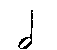 -  удар вниз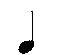 -  переменный штрих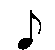 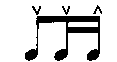 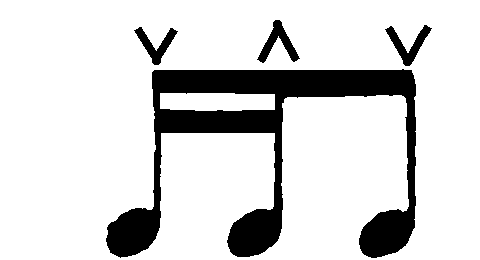 Ритмические формулы - дуоли, триоли, квартоли на ноте, синкопа. Арпеджио.    Однооктавные хроматические гаммы до 3 лада.Этюды на любой вид техники.Количество пройденных произведений за год: 3-4 этюда на различные виды техники, 12-14 пьес разного характера (в том числе ансамбли), 10-12 пьес для чтения с листа.Нотная грамота, развитие музыкального кругозора Работа над разнохарактерными пьесами, разучивание народных обработок. Повторение пройденных и освоение новых теоретических понятий, объяснение терминов, встречающихся в нотном тексте.Развитие художественного мышления.Мысленное представление образов, раскрывающихся в произведении.Развитие способности передачи образов с помощью музыкальных и выразительных средств. Развитие эмоциональной отзывчивости на пьесы разного характера.Динамические оттенки, артикуляция, агогика, форма и целостность произведений.Понятие культуры звука.Воспитание навыков самостоятельной работы.Подбор индивидуальной программы для выступлений, развитие памяти, игра наизусть выученных произведений.Исполнение пьес на академическом или классном концерте.Освоение навыков ансамблевого музицирования.Исполнительское развитиеОрганизация игрового аппарата. Развитие беглости пальцев: выработка свободных игровых движений.Использование пьес и этюдов с усложненным ритмическим рисунком. Освоение тремоло легато, продолжение работы над различными видами исполнения «тремоло» и основными штрихами. Красочные примы игры – натуральные, искусственные флажолеты, pizz ср. пальцем правой руки, шумовые эффекты (игра за подставкой). Эпизодическое знакомство с принципами исполнения двойных нот. Закрепление слухового и мышечного представления об основных способах звукоизвлечения.Освоение верхнего регистра.Освоение навыков свободной ориентации в выборе аппликатуры, закрепление аппликатурных формул.Штриховая культура.Воспитание исполнительских качеств, таких как: яркость исполнения, эмоциональность, уверенность. Навыки настройки инструмента.Учащиеся должны уметь читать произведения в размерах 2\4, 3\4, 4\4, исполнять ритмические рисунки с использованием сочетания различных длительностей. Дать анализ нотной записи:     уметь определить тональность, лад, объяснить знаки альтерации, строение пьесы, динамические оттенки, темп, метр, ритм, штрихи, знаки нотного сокращения (реприза, вольта, сеньо, фонарь), паузы, акценты, знаки удлинения нот (лига, фермата).Умение самостоятельно разбирать произведения. Пьесы для самостоятельной работы.Технический комплекс:в течение года: однооктавные мажорные и минорные гаммы до 4х знаков различными штрихами и ритмическими формулами. Двухоктавные гаммы: Ми мажор и ми минор – дуоли, триоли, квартоли на ноте. Трезвучие. Однооктавные хроматические гаммы до 5 лада.Этюды на любой вид техники.Количество пройденных произведений за год: 3-4 этюда на различные виды техники,10-12 пьес разного характера (в том числе ансамбли), 6 -8 пьес для чтения с листа.   Нотная грамота, развитие музыкального кругозора Работа над разнохарактерными произведениями, обработками русских народных песен, классическими произведениями.Повторение пройденных и освоение новых теоретических понятий, объяснение терминов, встречающихся в нотном тексте.Метроритмическая организация, динамические краски, тембральное разнообразие.Развитие комплекса исполнительских и слуховых навыков.Подбор индивидуальной программы для выступлений.Развитие памяти, игра наизусть выученных произведений. Ансамблевое   и оркестровое музицирование.Прослушивание аудио и видео записей.Исполнительское развитиеЗакрепление профессиональных навыков.Продолжение работы над различными видами исполнения «тремоло» и основными штрихами.Красочные приемы игры - натуральные и искусственные флажолеты, прием qlissando, pizz средним пальцем правой руки, мелизмы - форшлаг.Игра на грифе и у подставки, шумовые эффекты (игра за подставкой, игра по панцирю, игра по зажатым струнам).Развитие комплекса исполнительских и слуховых навыков.Позиционная игра. Свободная ориентация в выборе аппликатуры, закрепление аппликатурных формул.Воспитание навыков беглости в сочетании с ритмо - динамической точностью.Продолжение работы над развитием   интонационного мышления.Работа над кантиленой.Умение настроить инструмент.Сделать устный анализ нотной записи.Уметь самостоятельно найти в новой пьесе знакомые структурные связи. Точно исполнить нотный текст,    используя различные приемы игры, штрихи и динамику.Объяснить термины, встречающиеся в нотном тексте.Пьесы для самостоятельной работы.Технический комплекс:в течение года: двухоктавные мажорные и минорные гаммы до 4х знаков различными штрихами и ритмическими формулами.Трезвучие.Двухоктавные хроматические гаммы до 3 лада. Этюды на любой вид техники.Количество пройденных произведений за год: 3-4этюда на различные виды техники, 8-10 пьес разного характера (в том числе ансамбли), 6 -8 пьес для чтения с листа.Нотная грамота, развитие музыкального кругозора Работа над произведениями крупной формы, разнохарактерными пьесами, обработками русских народных песен, классическими произведениями, оригинальными сочинениями, произведениями современных композиторов. Повторение пройденных и освоение новых теоретических понятий, объяснение терминов, встречающихся в нотном тексте.Фразировка, форма и целостность произведения. Динамические краски, агогика, тембральное разнообразие.Развитие самостоятельности учащегося в создании образа исполняемых произведений.Воспитание навыка самостоятельной ориентации в работе над различными исполнительскими проблемами.Продолжение работы, связанной с приобретением навыков анализа интонационного, метроритмического построения музыкального материала, формы произведения. Артистическая свобода. Воспитание устойчивых концертно -  исполнительских навыков.Ансамблевое и оркестровое музицирование.Исполнительское    развитиеЗакрепление профессиональных навыков. Повторение пройденных и освоение новых красочных приемов игры - pizz левой рукой (срывы), игра pizz указательным пальцем правой руки. Мелизмы -  двойной форшлаг, мордент, трель. Исполнение кантилены.Усложнение образно-смысловой стороны изучаемых произведений. Осознание стилевых особенностей музыкального материала. Работа над образным мышлением, связанным с использованием оркестровых тембров. Введение в репертуар пьес, сочетающих различные виды техники, требующих умения использовать одновременно различные исполнительские приёмы.Работа над мелкой техникой.Аккордовая техника.Умение самостоятельно настроить инструментЗрительный анализ нотной записи.Умение самостоятельно найти в новой пьесе знакомые структурные связи. Исполнение нотного текста, с правильным применением аппликатурных формул, штриховым и динамическим соответствием.Использование различных приемов игры, штрихов и динамики.Образная передача характера и содержания музыки.Развитие точности моторной реакции игровых движений.Терминология.Технический комплекс:в течение года: двухоктавные мажорные и минорные гаммы до 5 лада различными штрихами и ритмическими формулами, двухоктавные хроматические гаммы до 5 лада. Трезвучия с обращениями.Этюды на любой вид техники.Количество пройденных произведений за год: 2-3 этюда на различные виды техники, 8-10 пьес разного характера (в том числе ансамбли), 6 -8 пьес для чтения с листа.Нотная грамота, развитие музыкального кругозора Работа над произведениями крупной формы, разнохарактерными пьесами, обработками русских народных песен, классическими произведениями, оригинальными сочинениями, произведениями современных композиторов. Повторение пройденных и освоение новых теоретических понятий, объяснение терминов, встречающихся в нотном тексте.Продолжение работы, связанной с приобретением навыков анализа интонационного, метроритмического построения музыкального материала.Развитие самостоятельности учащегося в создании образа исполняемых произведений: умение предложить свой вариант штрихов, аппликатуры.Умение выявлять и анализировать собственные исполнительские недочёты.Артистическая свобода. Воспитание воли и сценической выдержки.Задания на самостоятельную интерпретацию произведений и подбор репертуара.Ансамблевое и оркестровое музицирование.Подбор индивидуальной программы для выпускного экзамена. 1 классЕстественная и удобная посадка за инструментом.Организованный игровой аппарат.Свобода движений рук.Метроритмическая точность.Уверенное исполнение произведений.2 классОрганизованный игровой аппарат.Координация движений.Слуховое восприятие.Метроритмическая точность.Уверенное исполнение произведений.3 классСвободное владение основными штрихами.Умение слышать свои ошибки и исправлять их. Культура исполнения.Наличие тенденции развития.Выражение заинтересованности.Уверенное исполнение произведений.4 классУмение слышать свои ошибки и исправлять их. Культура звука.Техническое развитие.Творческое мышление.Темповое и штриховое соответствие. Умение использовать полученные знания в практической деятельности.5 классЭмоциональность исполнения.Техническая свобода.Исполнение кантилены.Уверенное исполнение произведений.Индивидуальное отношение к исполняемому произведению.Свободное владение исполнительскими приемами.КлассАкадемический концерт (прослушивание)Контрольный урок (зачёт)Экзамен1 классАкадемический концерт - март  Контрольный урок –декабрь, май-2 классАкадемический концерт-ноябрь, мартКонтрольный урок- декабрь, май- 3 классАкадемический концерт ноябрь, мартКонтрольный урок –декабрь, май-4 классАкадемический концерт ноябрь, мартКонтрольный урок – декабрь, май-5 классПрослушивание выпускной программы -декабрь, апрельЭкзаменационное прослушивание - майКлассАкадемический концерт (прослушивание)Контрольный урок (зачёт)Экзамен (итоговая аттестация)1 классДве пьесы с простым   ритмическим рисунком (2- е полугодие)Контрольный урок: две пьесы с простым ритмическим рисунком. -  2 классДве разнохарактерных     пьесы.Контрольный урок: одна пьеса, один ансамбль или 2 пьесы-3 классДве разнохарактерных     пьесы.Контрольный урок:
1 полугодие: одна пьеса, один ансамбль или 2 пьесы2 полугодие: этюд на любой вид техники, мажорная гамма по выбору, трезвучие, одноименная однооктавная хроматическая гамма. Пьеса или ансамбль.       -4 классПроизведения русских или зарубежных композиторов или обработка русской народной песни;пьеса по выбору. Контрольный урок: 
1 полугодие: одна пьеса, один ансамбль или 2 пьесы. 
2 полугодие: этюд на любой вид техники, двухоктавная мажорная гамма по выбору, трезвучие. Пьеса или ансамбль.    -5 класс1. Произведение русской или зарубежной классики; 2. Обработка народной мелодии; 
3. Пьеса по выбору.--3 произведения (произведение русской или зарубежной классики; 
обр. народной мелодии; пьеса по выбору.